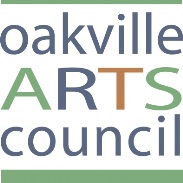 Notice of Annual General Meeting of Membership
Wednesday, November 12, 2021Notice is hereby given that the Annual General meeting of the Oakville Arts Council will be held via Zoom on Wednesday, November 10th at 7:00 PM for the following purposes:i) To receive the consolidated financial statements of the corporation for its fiscal year ended June 30, 2021 and to receive the report of the auditor thereon;ii) To nominate and elect directors;iii) To appoint an auditor;iv) To transact such other business as may properly come before the Meeting.DATED at Oakville, Ontario, this 8th day of October 2021.By Order of the Board of DirectorsWilliam Smith, President